Summer Term	14TH   July  2017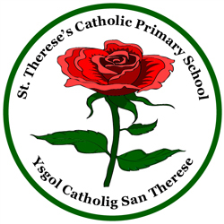 School FundWe have noticed a substantial drop in school fund recently. We ask that all families contribute £1.50 each week which helps greatly in improving resources and opportunities for all our pupils. We have worked hard to become one of the best resourced schools in Neath Port Talbot and it is our intention to continue to provide our pupils with even greater opportunities as we move forward together. School DinnersThere will be a price increase from £2.20 to £2.30 a day beginning in September. (£11.50 a week) Please pay on a Monday. We are currently owed £350 in unpaid Dinner Money. This is unacceptable and has to come out of the budget. You will not get free food in McDonalds, why should the school be any different?Parental QuestionnaireWe have added a “Parental Questionnaire” to our website in order to further obtain the views of our parents. Please take 5 minutes to fill it in. I will go through the responses and share the findings with you at a later date. We will remove the questionnaire during the last week of term.Crucial CrewYear 6 pupils attended this annual event at Margam Park on Tuesday July 11th They had the opportunity to meet, talk to and observe demonstrations from  a number of emergency services, giving them a valuable insight into the work carried out by them for the whole community. Who knows, it might have inspired some of our pupils to have a career in one of these services in the future.PTA DiscoThe end of Term Disco was held on Thursday 13th July. Many thanks to “The Friends of St Therese” for all their hard work in organizing the event.Transition Sports DayOn Monday 10th July our Year 5 and Year 6 classes attended a Transition Sports Day at St. Josephs Comprehensive. They had great fun and also had a chance to meet pupils from St. Jos. Port Talbot, St. Jos. Neath and St. Jos. Clydach prior to them all attending their new educational setting this coming September. PE KIT – Juniors From September we will expect all Junior (KS2) pupils to wear the same PE kit for PE and Games. Kits can be purchased from Macron Stores Neath (Google address) for a price of £20 (shorts and T-shirt- logo and initials included). There is an optional sweatshirt available for £17.  This may seem expensive but parents are spending £40-£50 pounds on Premiership Kits. We have also had pupils turning up in unsuitable kits (crop tops etc. “and that’s just the boys”) Seriously though, I believe in the long run it will make it easier for parents (no more arguing about what kit they want/need) and also pupils who cannot afford expensive kits will not feel any different. I would appreciate your support in this matter. Pupils will be able to wear their own skins, leggings or track suit bottoms when the weather turns colder.School Sponsored Half MarathonA big thank you from the Friends of St Thereses on your magnificent effort in raising £1600 from our Half Marathon event which all classes have achieved during this half term.TwitterWe have a new school twitter account. Please follow us @StTheresePT. The account will primarily be used to post pictures as it directly links up to the Home Page of our new school website. Mr. Welsh (Head teacher) 